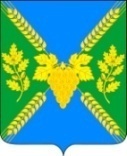 АДМИНИСТРАЦИЯ МОЛДАВАНСКОГО СЕЛЬСКОГО ПОСЕЛЕНИЯ КРЫМСКОГО РАЙОНАПОСТАНОВЛЕНИЕот  23.12.2016                                                                                                                   №  373село МолдаванскоеОб утверждении Положения об Общественном советепри администрации Молдаванского сельского поселения Крымского районаРуководствуясь положениями Федерального закона от 21 июля 2014 года № 212-ФЗ «Об основах общественного контроля в Российской Федерации», Федерального закона от 05 апреля 2013 года № 44-ФЗ «О контрактной системе всфере закупок товаров, работ, услуг для обеспечения государственных и муниципальных нужд», в целях осуществления общественного контроля в сфере закупок, обеспечения учета общественного мнения, предложений и рекомендаций граждан, общественных объединений и некоммерческих организаций, осуществляющих свою деятельность на территории Молдаванского сельского поселения Крымского района, за исключением организаций, учредителем которых является администрация Молдаванского сельского поселения Крымского района, при принятии решений органами местного самоуправления по вопросам контрактной системы в сфере закупок,  п о с т а н о в л я ю:1. Утвердить Положение об Общественном совете при администрации Молдаванского сельского поселения Крымского района (приложение). 2. Ведущему специалисту администрации Молдаванского сельского поселения Крымского района Петря А.В. настоящее постановление обнародовать и разместить на официальном сайте администрации Молдаванского сельского поселения Крымского района.3. Контроль за выполнением настоящего постановления оставляю за собой.4. Постановление вступает в силу со дня его  официального обнародования.Глава  Молдаванского сельского поселения Крымского района                                                                          А.В.УлановскийПоложение об Общественном советепри администрации Молдаванского сельского поселения Крымского района1. Цели Общественного советаЦелями Общественного совета являются:1) привлечение граждан, общественных объединений и некоммерческих организаций, осуществляющих свою деятельность на территории Молдаванского сельского поселения Крымского района, за исключением организаций, учредителем которых является администрация Молдаванского сельского поселения Крымского района, к реализации мер по решению вопросов принятии нормативно правовых актов в сфере закупок;2) осуществление общественного контроля в сфере закупок;3) рассмотрение требований к закупаемым органами администрации  сельского поселения  (включая подведомственные им учреждения) товарам, работам, услугам (количеству, потребительским свойствам, в том числе характеристикам качества, и иным характеристикам товаров, работ, услуг), позволяющих обеспечить муниципальные нужды, но не приводящих к закупкам товаров, работ, услуг, которые имеют избыточные потребительские свойства или являются предметами роскоши, в соответствии с законодательством Российской Федерации;4) обеспечение учета общественного мнения, предложений и рекомендаций граждан, общественных объединений и некоммерческих организаций, осуществляющих свою деятельность на территории Молдаванского сельского поселения Крымского района, за исключением организаций, учредителем которых является администрация Молдаванского сельского поселения Крымского района, при принятии решений органами местного самоуправления по вопросам контрактной системы в сфере закупок;5) содействие, развитие принятых нормативно правовых актов в сфере закупок и совершенствованию контрактной системы в сфере закупок.2. Задачи Общественного советаЗадачами Общественного совета являются:1) рассмотрение проектов правовых актов, утверждающих либо изменяющих:- правила определения требований к отдельным видам товаров, работ, услуг (в том числе предельные цены товаров, работ, услуг), закупаемым для обеспечения муниципальных нужд,- требования к отдельным видам товаров, работ, услуг (в том числе предельные цены товаров, работ, услуг), закупаемым администрацией сельского поселения и подведомственными ей учреждениями,2) обсуждение принимаемых органами местного самоуправления решений по вопросам контрактной системы в сфере закупок,3) обеспечение прозрачности и открытости деятельности органов местного самоуправления по вопросам контрактной системы в сфере закупок;4) предупреждение и выявление нарушений требований законодательства Российской Федерации и иных нормативных правовых актов о контрактной системе в сфере закупок,5) подготовка предложений и рекомендаций о необходимости доработки или принятия проектов правовых актов по итогам предварительного обсуждения на заседаниях Общественного совета.3. Состав Общественного совета:В состав Общественного совета могут входить граждане, достигшие восемнадцатилетнего возраста и постоянно проживающие на территории Молдаванского сельского поселения Крымского района.В состав Общественного совета не могут входить лица:замещающие государственные должности Российской Федерации и субъектов Российской Федерации, должности государственной службы Российской Федерации и субъектов Российской Федерации, и лица, замещающие муниципальные должности и должности муниципальной службы;лица, признанные недееспособными или ограниченно дееспособными на основании решения суда;лица, имеющие непогашенную или неснятую судимость;лица, членство которых в Общественном совете  ранее было прекращено в результате грубого нарушения им Кодекса этики.Член Общественного совета осуществляет свою деятельность на общественных началах без выплаты вознаграждения.Член Общественного совета принимает личное участие в работе заседаний Общественного совета.Член Общественного совета  вправе свободно высказывать свое мнение по любому вопросу деятельности Общественного совета.Полномочия члена Общественного совета прекращаются в случаях:истечения срока его полномочий;подачи им заявления о выходе из состава Общественного совета;неспособности по состоянию здоровья участвовать в работе Общественного совета;вступления в законную силу вынесенного в отношении него обвинительного приговора суда;признания его недееспособным или ограниченно дееспособным безвестно отсутствующим или умершим на основании решения суда, вступившего в законную силу;грубого нарушения им Кодекса этики  - по решению не менее половины членов Общественного совета от установленной численности.Заявления о включении в Общественный совет подаются в администрацию Молдаванского сельского поселения Крымского района по адресу: Краснодарский край, Крымский район, с.Молдаванское ул. Ленина 11-АК заявлению прикладывается копия свидетельства о государственной регистрации организации, решение полномочного в соответствии с уставом организации органа о выдвижении кандидата в члены Общественного совета, сведения о кандидате, письменное согласие кандидата на обработку администрацией Молдаванского сельского поселения Крымского района его персональных данных (согласно приложению к настоящему Положению).IV. Права Общественного советаДля реализации целей и задач Общественный совет имеет право:- приглашать для участия в заседаниях Общественного совета представителей органа местного самоуправления, специалистов, экспертов, других заинтересованных лиц;- запрашивать и получать у специалистов администрации сельского поселения, муниципальных организаций и учреждений, иных организаций информацию и материалы, необходимые для выполнения возложенных на Общественный совет задач;- вносить предложения по совершенствованию деятельности администрации  сельского поселения   в сфере закупок;- осуществлять иные полномочия, необходимые для осуществления деятельности Общественного совета.V. Порядок работы Общественного советаРуководство работой Общественного совета осуществляет председатель, а во время его отсутствия заместитель председателя Общественного совета. Количество членов общественного совета - 7 человек.Заседания Общественного совета проводятся по мере принятия требований и перечней (внесения в них изменений), но не реже одного раза в год и считаются правомочными, если на них присутствует не менее половины от установленного числа его членов.Заседания Общественного совета назначаются в срок не позднее 10 дней с даты поступления проектов правовых актов на рассмотрение Общественного совета.Порядок рассмотрения вопросов на заседании Общественного совета определяется председателем Общественного совета и формируется в виде повестки заседания секретарем Общественного совета. Повестка заседания утверждается председателем Общественного совета.Секретарь Общественного совета обеспечивает подготовку информационно-аналитических материалов к заседанию по вопросам, включенным в повестку дня, информирует членов Общественного совета о времени, месте и повестке дня заседания Общественного совета.Решения Общественного совета принимаются простым большинством голосов присутствующих на заседании членов Общественного совета путем открытого голосования. Каждый член Общественного совета обладает правом одного голоса. В случае равенства голосов решающим является голос председателя Общественного совета.Решение Общественного совета оформляется протоколом, подписываемым всеми его членами, присутствующими на заседании, и в течение двух рабочих дней направляется ответственному исполнителю администрации сельского поселения, подготовившего проект правового акта.Ответственные исполнители администрации сельского поселения, разработавший проект правового акта, не позднее 3 рабочих дней с даты принятия Общественным советом решения размещает соответствующий протокол в единой информационной системе в сфере закупок и на официальном сайте администрации сельского поселения в разделе «Администрация/Общественный контроль» в информационно-телекоммуникационной сети Интернет.Глава Молдаванского сельского поселенияКрымского района                                                                                  А.В.УлановскийЗАЯВЛЕНИЕЯ, (Ф.И.О.) зарегистрированный (ая) по адресу: ______________________________________основной документ, удостоверяющий личность паспорт________________________________(серия и номер)выдан_____________________________________________________________________________________________________________________________ __,(сведения о дате выдачи и выдавшем органе)прошу Вас включить меня в Общественный совет при администрации Молдаванского сельского поселения Крымского района.В соответствии со ст. 9 Федерального закона от 27.07.2006 г. №152-ФЗ «О персональных данных» даю согласие администрации Молдаванского сельского поселения Крымского района на автоматизированную, а также без использования средств автоматизации, обработку моих персональных данных (фамилия, имя, отчество, год, месяц, дата и место рождения, паспортные данные, адрес постоянной регистрации, образование, профессия, включающую: обработку, сбор, систематизацию, накопление, хранение, уточнение, подтверждение, использование, уничтожение персональных данных, указанных в моем заявлении, и в документах, копии которых представлены мною для участия в Общественном совете.Согласие действует со дня подписания настоящего заявления, или до его отзыва в письменной форме."_____"______________20___ г.__________________ ______________(подпись) (расшифровка подписи)Приложение к постановлению администрации Молдаванского сельского поселения Крымского районаот 23.12.2016г. № 373Приложениек Положению об Общественном советепри администрации Молдаванского сельского поселения Крымского района